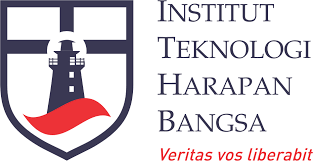 Mass Email/ SMSSending RequestEmail Request Ref. No. :  ____________/20____    to:  itdept@ithb.ac.idDate	   		:  _______________Messages Type	:  □ Email     □  SMS      From			: ___________________ Email: _________________To 			: __________________________________________CC.			: __________________________________________Subject		: __________________________________________                             	  __________________________________________       Importance		: □ High/Urgent  □ Normal   □ LowContent DescriptionDelivery InstructionRequested by:		 Approved by:	           Send by :  _____________             _______________          ________________                                         Director of                       Date:         Send at:      :      am/pmForm ADM/SMS-MAIL-BLAST-01/ITHB